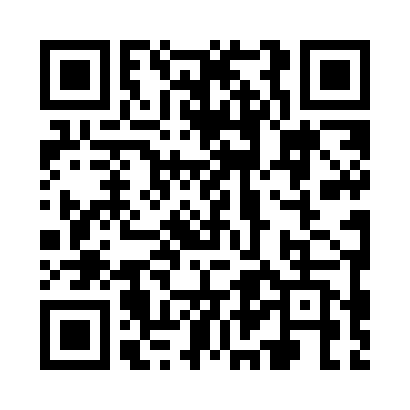 Prayer times for Avramovo, BulgariaWed 1 May 2024 - Fri 31 May 2024High Latitude Method: Angle Based RulePrayer Calculation Method: Muslim World LeagueAsar Calculation Method: HanafiPrayer times provided by https://www.salahtimes.comDateDayFajrSunriseDhuhrAsrMaghribIsha1Wed4:326:211:226:198:2510:062Thu4:306:201:226:208:2610:083Fri4:296:181:226:218:2710:104Sat4:276:171:226:218:2810:115Sun4:256:161:226:228:2910:136Mon4:236:141:226:238:3010:147Tue4:216:131:226:238:3110:168Wed4:196:121:226:248:3210:189Thu4:186:111:226:248:3310:1910Fri4:166:101:226:258:3410:2111Sat4:146:091:226:268:3510:2212Sun4:126:081:226:268:3610:2413Mon4:116:071:226:278:3710:2614Tue4:096:051:226:278:3810:2715Wed4:076:041:226:288:3910:2916Thu4:066:031:226:298:4010:3017Fri4:046:031:226:298:4110:3218Sat4:036:021:226:308:4210:3319Sun4:016:011:226:308:4310:3520Mon4:006:001:226:318:4410:3721Tue3:585:591:226:318:4510:3822Wed3:575:581:226:328:4610:3923Thu3:555:571:226:338:4710:4124Fri3:545:571:226:338:4810:4225Sat3:535:561:226:348:4910:4426Sun3:515:551:226:348:5010:4527Mon3:505:551:236:358:5110:4728Tue3:495:541:236:358:5210:4829Wed3:485:541:236:368:5210:4930Thu3:475:531:236:368:5310:5131Fri3:465:531:236:378:5410:52